Yearly Overview:  Hawthorne Class 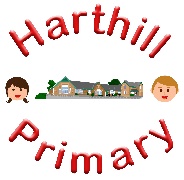 AutumnAutumnAutumnAutumnSpringSpringSummerSummerSummerEnglish genresNon-chronological report – suffragettesNarrative – Room 13Balanced discussion – steam engine v medicineNon-chronological report – suffragettesNarrative – Room 13Balanced discussion – steam engine v medicineNon-chronological report – suffragettesNarrative – Room 13Balanced discussion – steam engine v medicineNarrativePersuasive letterDiary entryNarrativeNon chronological reportNarrativeDiary entryBalanced discussionNarrativeNon chronological reportPersuasive letterNarrativeNon chronological reportPersuasive letterNarrativeMaths overviewPlace Value (Y6)Addition, Subtraction, Multiplication and Division (Y6)Place Value (Y5)Addition and Subtraction (Y5)Place Value (Y6)Addition, Subtraction, Multiplication and Division (Y6)Place Value (Y5)Addition and Subtraction (Y5)Place Value (Y6)Addition, Subtraction, Multiplication and Division (Y6)Place Value (Y5)Addition and Subtraction (Y5)Fractions A (Y6)Fractions B (Y6)Measurement (Y6)Multiplication and Division A (Y5)Fractions A (Y5)Ratio (Y6)Algebra (Y6)Decimals (Y6)Multiplication and Division B (Y5)Fractions B (Y5)Fractions, Decimals and Percentages (Y6)Area, Perimeter and Volume (Y6)Statistics (Y6)Decimals and Percentages (Y5)Perimeter and Area (Y5)Statistics (Y5)Shape (Y6)Position and Direction (Y6)Shape (Y5)Position and Direction (Y5) Shape (Y6)Position and Direction (Y6)Shape (Y5)Position and Direction (Y5) Themed projects (Y6)Decimals (Y5)Negative Numbers (Y5)Converting units (Y5)Volume (Y5)ScienceForces How and why do objects move?Forces How and why do objects move?Forces How and why do objects move?Animals inc HumansHow do our choices affect how our bodies work? Why does my heart beat?LightDescribe how light helps us to see. What is a shadow?Living things and their habitatIn what ways can we sort living things?Evolution and InheritanceWhat is evolution?HistoryTier 3 Cycle AAchievement – 19th and 20th CenturyDescribe in detail some of the main achievements of the 19th and 20th centuries. Why do you believe these to be important?Achievement – 19th and 20th CenturyDescribe in detail some of the main achievements of the 19th and 20th centuries. Why do you believe these to be important?Achievement – 19th and 20th CenturyDescribe in detail some of the main achievements of the 19th and 20th centuries. Why do you believe these to be important?Achievement – 19th and 20th CenturyDescribe in detail some of the main achievements of the 19th and 20th centuries. Why do you believe these to be important?Conflict – World War IIExplain the global effect of WW2 and its impact on Britain both during and after the war.Conflict – World War IIExplain the global effect of WW2 and its impact on Britain both during and after the war.Power – 19th and 20th CenturyExplain how the role of the British monarch changed during this period in terms of their power.Power – 19th and 20th CenturyExplain how the role of the British monarch changed during this period in terms of their power.Power – 19th and 20th CenturyExplain how the role of the British monarch changed during this period in terms of their power.GeographyTier 3 Cycle ALocation and Place – North America and AsiaDescribe Asia and North America (North America in more detail).Location and Place – North America and AsiaDescribe Asia and North America (North America in more detail).Location and Place – North America and AsiaDescribe Asia and North America (North America in more detail).Location and Place – North America and AsiaDescribe Asia and North America (North America in more detail).Biomes and Natural Processes – Temperate Forest and GrasslandName and describe more than one biome. Can you compare them?Biomes and Natural Processes – Temperate Forest and GrasslandName and describe more than one biome. Can you compare them?Ecology and Human Processes – Climate Change and Sustainability What effects have humans had and continue to have on the environment? What solutions might there be to slow down the effects?Ecology and Human Processes – Climate Change and Sustainability What effects have humans had and continue to have on the environment? What solutions might there be to slow down the effects?Ecology and Human Processes – Climate Change and Sustainability What effects have humans had and continue to have on the environment? What solutions might there be to slow down the effects?Art + DTTier 3 Cycle APaintingCan you plan and create a piece, meaningfully choosing colour and technique for effect?  Pablo PicassoPaintingCan you plan and create a piece, meaningfully choosing colour and technique for effect?  Pablo PicassoPaintingCan you plan and create a piece, meaningfully choosing colour and technique for effect?  Pablo PicassoPaintingCan you plan and create a piece, meaningfully choosing colour and technique for effect?  Pablo PicassoDrawingCan you produce detailed drawings, demonstrating a range of techniques?Freda KahloDrawingCan you produce detailed drawings, demonstrating a range of techniques?Freda KahloSculptureCan you create a stable sculpture combining different qualities and techniques?Kendra HasteSculptureCan you create a stable sculpture combining different qualities and techniques?Kendra HasteSculptureCan you create a stable sculpture combining different qualities and techniques?Kendra HasteDesign TechnologyNeedleworkCan you design, make and evaluate a pencil case/bag/cushion using appropriate tools and understanding the need for seam allowance?Can you change fabrics by sewing, ironing, cutting, tearing, creasing and/or knotting?NeedleworkCan you design, make and evaluate a pencil case/bag/cushion using appropriate tools and understanding the need for seam allowance?Can you change fabrics by sewing, ironing, cutting, tearing, creasing and/or knotting?NeedleworkCan you design, make and evaluate a pencil case/bag/cushion using appropriate tools and understanding the need for seam allowance?Can you change fabrics by sewing, ironing, cutting, tearing, creasing and/or knotting?NeedleworkCan you design, make and evaluate a pencil case/bag/cushion using appropriate tools and understanding the need for seam allowance?Can you change fabrics by sewing, ironing, cutting, tearing, creasing and/or knotting?Computer Aided DesignCan you design, make and evaluate a model or product that you can control by writing code, using software designed for this purpose?Computer Aided DesignCan you design, make and evaluate a model or product that you can control by writing code, using software designed for this purpose?FoodCan you adapt, create and refine a recipe for a savoury dish using a range of baking and cooking techniques?FoodCan you adapt, create and refine a recipe for a savoury dish using a range of baking and cooking techniques?FoodCan you adapt, create and refine a recipe for a savoury dish using a range of baking and cooking techniques?MusicKS2 Unit: Dancing in the streetKS2 Unit: Dancing in the streetChristmas PerformanceChristmas PerformanceKS2 Topic: Great Composers (Romantic Period 1820-1900)KS2 Unit: UkeleleYuStudio: Hip Hop2-part film and theatre song: Revolting Children (Matilda)2-part film and theatre song: Revolting Children (Matilda)ComputingCreating Media Units A and BCreating Media Units A and BCreating Media Units A and BCreating Media Units A and BComputer systems and networksComputer systems and networksProgramming Unit BProgramming Unit BProgramming Unit BMFL(Year 4 units)Y5 Unit 5 In the ClassroomChristmas UnitY5 Unit 5 In the ClassroomChristmas UnitY5 Unit 5 In the ClassroomChristmas UnitY5 Unit 5 In the ClassroomChristmas UnitY5 Unit 6 Our Past Y5 Unit 6 Our Past Y6 Unit 2 At the ShopsY6 Unit 2 At the ShopsY6 Unit 2 At the ShopsREChristian Aid and Islamic ReliefChristian Aid and Islamic ReliefChristian Aid and Islamic ReliefChristian Aid and Islamic ReliefMuslim and Christian – Who is Inspiring?Muslim and Christian – Who is Inspiring?What will make our community respectful?What will make our community respectful?What will make our community respectful?PSHEBeing Me in My WorldCelebrating DifferenceCelebrating DifferenceCelebrating DifferenceDreams and GoalsHealthy MeRelationshipsChanging MeChanging MePEInvasion Games - HockeySports EducationDance GymnasticsDance GymnasticsDance GymnasticsGymnasticsInvasion Games – NetballSports EducationStriking and Fielding – Cricket and RoundersAthleticsInvasion Games – Tag RugbySports EducationOrienteeringStriking and Fielding – Tennis/BadmintonOrienteeringStriking and Fielding – Tennis/BadmintonCurriculum enhancement Lego STEM (Y5) Crucial Crew (Y6)Residential (Y6)Lego STEM (Y5) Crucial Crew (Y6)Residential (Y6)Lego STEM (Y5) Crucial Crew (Y6)Residential (Y6)Lego STEM (Y5) Crucial Crew (Y6)Residential (Y6)Eden Camp Eden Camp Focused texts Room 13GamerEverestRoom 13GamerEverestRoom 13GamerEverestRoom 13GamerEverestWhen Hitler Stole Pink RabbitArmistice RunnerInvasion of Crooked OakLetters from the LighthouseWhen Hitler Stole Pink RabbitArmistice RunnerInvasion of Crooked OakLetters from the LighthouseWhen the sky falls.The star outside my windowWhen the sky falls.The star outside my windowWhen the sky falls.The star outside my window